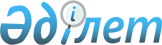 О внесении изменения в постановление акимата Каракиянского района от 26 января 2022 года № 16 "Об утверждении Правил организации и проведения мероприятий по текущему или капитальному ремонту фасадов, кровли многоквартирных жилых домов, направленных на придание единого архитектурного облика Каракиянского района"Постановление акимата Каракиянского района Мангистауской области от 8 июля 2022 года № 101. Зарегистрировано в Министерстве юстиции Республики Казахстан 11 июля 2022 года № 28774
      ПОСТАНОВЛЯЕТ:
      1. Внести изменения в постановление акимата Каракиянского района от 26 января 2022 года №16 "Об утверждении Правил организации и проведения мероприятий по текущему или капитальному ремонту фасадов, кровли многоквартирных жилых домов, направленных на придание единого архитектурного облика Каракиянского района" (зарегистрировано в Реестре государственной регистрации нормативных правовых актов под № 26709) следующее изменение:
      в Правилах организации и проведения мероприятий по текущему или капитальному ремонту фасадов, кровли многоквартирных жилых домов, направленных на придание единого архитектурного облика Каракиянского района утвержденных указанным постановлением:
      вносится изменение в пункт 11 на казахском языке, текст на русском языке не меняется.
      2. Контроль за исполнением настоящего постановления возложить на заместителя акима Каракиянского района.
      3. Настоящее постановление вводится в действие по истечении десяти календарных дней после дня его первого официального опубликования.
					© 2012. РГП на ПХВ «Институт законодательства и правовой информации Республики Казахстан» Министерства юстиции Республики Казахстан
				
      Аким Каракиянского района 

К. Беков
